Заявка участника 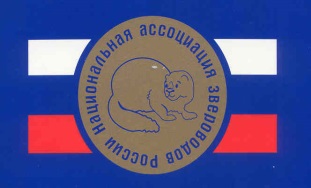 XVIII Международной конференции по пушному звероводству27 июня - 30 июня 2017 г.                 Пансионат «Балтика», г. Светлогорск, Калининградская областьНаименование предприятия_____________________________________________________ФИО участника_____________________________________________________________________________________________________________________________________________________________________________________________________________________________Дата заезда/выезда ______________________________________Категория номера (нужное пометить)- 1-местный номер – от 3300 рублей/сутки- 2-местный номер – от 3500 рублей/сутки- номер люкс – от 6500 рублей/суткиПожелания участника по лекционной программе, экскурсиям, развлекательным мероприятиям_______________________________________________________________________________________________________________________________________________Важная Информация!Регистрационный взнос составляет 17000 рублей с 1-го участника. Стоимость проживания не включена в регистрационный взнос и оплачивается отдельно при поселении.Оргкомитет НАЗ просит участников мероприятия не бронировать самостоятельно номера в пансионате.Просим предоставить заполненную форму участника в кратчайшие сроки,  также сообщить о времени приезда (прилета), номере рейса и т.д. в оргкомитет Ассоциации.Контакты Оргкомитета:+79062148195- Надежда Александровна Зубкова+79114643637- Анастасия ХохловаЭл. почта: naz-kaliningrad@mail.ru; promkorm@mail.ru 